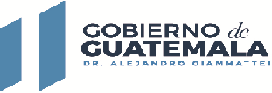 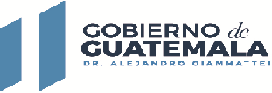 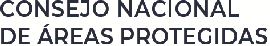 PERIODO: DEL 01 AL 31 de ENERO 2024No.RenglónNombre y ApellidosServicios Técnicos / ProfesionalesContrato o ActaVigencia del ContratoPorcentaje de pagoValor en quetzalesPeriodo de PagoCURNITDescripción1183VICTOR ARMANDO PEREZ DIAZSERVICIOS TÉCNICOSActa Administrativa 01-202410/01/2024 al30/08/202418.75%Q	15,000.00PRIMER DESEMBOLSO727979026-7SERVICIOS TÉCNICOS DE ASESORÍA JURÍDICA PARA APOYO HACIA LA DIRECCIÓN DE RECURSOS HUMANOS DEL CONSEJONACIONAL DE ÁREAS PROTEGIDAS PARA EL SEGUIMIENTO DE EXPEDIENTES DE PROCESOS LABORALES Y OTROSREQUERIMIENTOS DENTRO DEL ÁMBITO DE SUS COMPETENCIAS